Утверждаю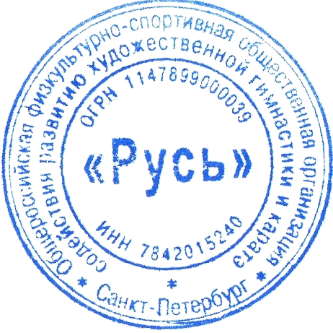 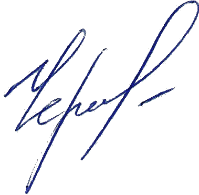 Вице-президент ОФСОО «Русь»Чернышкова И. А. __________«24» ноября 2018 года	КАЛЕНДАРНЫЙ ПЛАН СПОРТИВНЫХ МЕРОПРИЯТИЙ ОФСОО «РУСЬ»ПО ХУДОЖЕСТВЕННОЙ ГИМНАСТИКЕ НА 2019 ГОД.КУБОК ОФСОО "РУСЬ" 	ПО ГРУППОВЫМ УПРАЖНЕНИЯМ И ИНДИВИДУАЛЬНОЙ ПРОГРАММЕ 	10-13.01.2019г., ИВАНОВСКАЯ ОБЛАСТЬ, г. ИВАНОВО	ИНДИВИДУАЛЬНАЯ ПРОГРАММА	МС 2003 г.р. и старше	КМС 2004-2006 г.р.	1 разряд 2007-2008 г.р.	2 разряд 2009 г.р.	3 разряд 2010 г.р.; 2011 г.р. 	ГРУППОВЫЕ УПРАЖНЕНИЯ	МС 2003 г.р. и старше	КМС 2004-2006 г.р.	1 разряд 2007-2008 г.р.	2 разряд 2008-2009 г.р	3 разряд. 2009-2010 г.р.	1 юн. р. 2010-2011 г.р.	2 юн.р. 2011-2012 г.р.	3 юн. р 2012 г.р. и младшеЗаявка на участие подаётся в секретариат за 10 дней до начала соревнований по электронной почте odsoorus@mail.ru	10.01 – приезд, опробование.	13.01 – отъезд после 20 ч.	Соревнования являются этапом отбора для участия в первенстве России: Индивидуальная программа ( 2 гимнастки от ОФСОО «Русь»):  КМС, I разряд групповые упражнения:  команда групповых упражнений по программе КМСПЕРВЕНСТВО ФЕДЕРАЛЬНЫХ ОКРУГОВ		16-20.01.2019 	ИНДИВИДУАЛЬНАЯ ПРОГРАММА 	КМС 2004-2006 г.р.	I разряд 2007-2008 г.р.ГРУППОВЫЕ УПРАЖНЕНИЯКМС 2004-2006 г.р. I разряд 2007-2008 г.р.. ПЕРВЕНСТВО РОССИИ	28.01-03.02.2019г., РЕСПУБЛИКА ТАТАРСТАН, г. КАЗАНЬИНДИВИДУАЛЬНАЯ ПРОГРАММА 2 гимнастки от ОФСОО «Русь»	КМС 2004-2006г.р.,	I разряд 2007-2008г.р.ЧЕМПИОНАТЫ ФЕДЕРАЛЬНЫХ ОКРУГОВ	19-23.02.2019г.	ИНДИВИДУАЛЬНАЯ ПРОГРАММА 	МС 2003г.р. и старшеГРУППОВЫЕ УПРАЖНЕНИЯ МС 2003г.р. и старшеЧЕМПИОНАТ РОССИИ В ИНДИВИДУАЛЬНОЙ ПРОГРАММЕ 	05-11.03.2019 г., КРАСНОДАРСКИЙ КРАЙ, г. СОЧИ	МС 2003 г.р. и старше.ПЕРВЕНСТВО РОССИИ ПО ГРУППОВЫМ УПРАЖНЕНИЯМ	21-25.03.2019 г., КАЛИНИНГРАДСКАЯ ОБЛАСТЬ, г. КАЛИНИНГРАД	ГРУППОВЫЕ УПРАЖНЕНИЯ	КМС 2004-2006г.р. (Команда от ОФСОО «Русь»)ВСЕРОССИЙСКИЕ СОРЕВНОВАНИЯ «КРАСА РУСИ» 	27-31.03.2019г., ИВАНОВСКАЯ ОБЛАСТЬ, г. ИВАНОВО 	ИНДИВИДУАЛЬНАЯ ПРОГРАММА 	МС - 2003 и старше	КМС 2004-2006г.р.	1 разряд 2007-2008г.р.	2 разряд 2009 г.р.	3 разряд 2010 г.р. и младшеГРУППОВЫЕ УПРАЖНЕНИЯ МС 2003 г.р. и старшеКМС 2004-2006г.р. 1 разряд 2007-2008г.р.2 разряд 2008-2009 г.р3 разряд. 2009-2010 г.р.1 юн. р. 2010-2011 г.р.2 юн.р. 2011-2012 г.р.3 юн. р 2012 г.р. и младше2009 г.р. и моложе по специальному допускуЗаявка на участие подаётся в секретариат за 10 дней до начала соревнований по электронной почте odsoorus@mail.ru		27.03 – приезд, опробование.		31.03 – отъезд после 20 ч.ЧЕМПИОНАТ РОССИИ ПО ГРУППОВЫМ УПРАЖНЕНИЯМ 	25-29.04.2019 КРАСНОДАРСКИЙ КРАЙ, г. СОЧИ	МС 2003 г.р. и старше.IX ЛЕТНЯЯ СПАРТАКИАДА УЧАШИХСЯ РОССИИ	05-10.06.2019г., РЕСПУБЛИКА МОРДОВИЯ, г. САРАНСК	ИНДИВИДУАЛЬНАЯ ПРОГРАММА 	КМС 2004-2006 г.р.ГРУППОВЫЕ УПРАЖНЕНИЯКМС 2004-2006 г.р. ТРЕНИРОВОЧНЫЙ, ВОССТАНОВИТЕЛЬНЫЙ СБОР 	ПО ОБЩЕФИЗИЧЕСКОЙ И СПЕЦИАЛЬНОЙ ФИЗИЧЕСКОЙ ПОДГОТОВКЕ.	РЕСПУБЛИКА КРЫМ, БАХЧИСАРАЙСКИЙ РАЙОН, п. ПЕСЧАНОЕ 	11-21.06.2019г.	Проводящие организации: 	Региональное отделение ОФСОО «Русь»	Московская областная федерация художественной гимнастики	Начальник сбора: 		Заслуженный тренер России, 						вице-президент ОФСОО «Русь» 						Т.П. Головина.ТРЕНИРОВОЧНЫЙ, ВОССТАНОВИТЕЛЬНЫЙ СБОРПО ОБЩЕФИЗИЧЕСКОЙ И СПЕЦИАЛЬНОЙ ПОДГОТОВКЕ	РЕСПУБЛИКА КРЫМ, г. САКИ, СПОРТИВНАЯ БАЗА «СОЛНЕЧНЫЙ БЕРЕГ»	12.06-22.06.2019 г.	23.06-03.07.2019 г.	26.07-05.08.2019 г.	06.06-16.08.2019 г.	Проводящие организации: 	ОФСОО «Русь»	Начальник сбора:		заслуженный тренер России, 						вице-президент ОФСОО «Русь» 						Чернышкова.И А. ТРЕНИРОВОЧНЫЙ СБОР	ПО СПЕЦИАЛЬНОЙ ФИЗИЧЕСКОЙ ПОДГОТОВКЕ	18-25.08.2019 г., ИВАНОВСКАЯ ОБЛАСТЬ, г. ИВАНОВОУТС для членов сборной команды ОФСОО «Русь» по персональному вызову, за счёт средств ОФСОО «Русь».ОТКРЫТЫЙ ТУРНИР МОСКОВСКОЙ ОБЛАСТИ ПО ХУДОЖЕСТВЕННОЙ	ГИМНАСТИКЕ «МАРИЯ» 	НА ПРИЗЫ ЗМС ОЛИМПИЙСКОЙ ЧЕМПИОНКИ МАРИИ ТОЛКАЧЁВОЙ	04-06.09.2019 г., МОСКОВСКАЯ ОБЛАСТЬ, г. РАМЕНСКОЕВСЕРОССИЙСКИЕ СОРЕВНОВАНИЯ ОФСОО «РУСЬ»	«ПРИЗЫ ОЛИМПИЙСКОЙ ЧЕМПИОНКИ, ЗМС ОЛЬГИ ГЛАЦКИХ» 	(отборочные на ВС «ЮНЫЕ ГИМНАСТКИ»)	19-23.09.2019 г., ИВАНОВСКАЯ ОБЛАСТЬ, г. ИВАНОВО	ИНДИВИДУАЛЬНАЯ ПРОГРАММА	МС - 2003 и старше	КМС 2004-2006г.р.	1 разряд 2007-2008г.р.	2 разряд 2009 г.р.	3 разряд 2010-2012 г.р. ГРУППОВЫЕ УПРАЖНЕНИЯМС 2004 г.р. и старшеКМС 2004-2006г.р. 1 разряд 2007-2008г.р.2 разряд 2008-2009 г.р.3 разряд. 2009-2010 г.р.1 юн. р. 2010-2011 г.р.2 юн.р. 2011-2012 г.р.3 юн. р 2012 г.р. и младше		Соревнования являются отборочными на Всероссийские соревнования «Юные гимнастки» сборная команда ОФСОО «Русь»	Индивидуальная программа 		I разряд 2007-2008г.р. 10 гимнасток 	Групповые упражнения 		I разряд 2007-2008г.р.	Соревнования являются этапом отбора на Всероссийские соревнования «Надежды России» по групповым упражнениям и индивидуальной программе	Индивидуальная программа		2 гимнастки от ОФСОО «Русь»	групповые упражнения		КМС 2005-2006 г.р.	Заявка на участие подаётся в секретариат за 10 дней до начала соревнований по электронной почте	odsoorus@mail.ru	19.09 – приезд, опробование	23.09 – отъезд после 20 ч.ТРЕНИРОВОЧНЫЙ СБОР 	ПЕРЕД ВСЕРОССИЙСКИМИ СОРЕВНОВАНИЯМИ «ЮНЫЕ ГИМНАСТКИ»	24.09-30.09.2019 г., ИВАНОВСКАЯ ОБЛАСТЬ, г. ИВАНОВО	УТС за счёт средств ОФСОО «Русь»	Сборная команда ОФСОО «Русь»: индивидуальная программа и групповые упражнения ВСЕРОССИЙСКИЕ СОРЕВНОВАНИЯ «ЮНЫЕ ГИМНАСТКИ»	01-07.10.2019 г., МОСКОВСКАЯ ОБЛАСТЬ, г. ЛЮБЕРЦЫ	Сборная команда ОФСОО «Русь»	ИНДИВИДУАЛЬНАЯ ПРОГРАММА:	I разряд 2007-2008г.р 10 гимнастокГРУППОВЫЕ УПРАЖНЕНИЯ:I разряд 2007-2008г.р.ВСЕРОССИЙСКИЕ СОРЕВНОВАНИЯ «НАДЕЖДЫ РОССИИ»	31.10-10.11.2019 г. КРАСНОДАРСКИЙ КРАЙ, г. СОЧИ	31.10-04.11.2019	ГРУППОВЫЕ УПРАЖНЕНИЯ	КМС 2004-2006г.р.	команда от ОФСОО «Русь» 	04-10.11.2019	ИНДИВИДУАЛЬНАЯ ПРОГРАММА		КМС 2004-2006г.р.	2 гимнастки от ОФСОО «Русь»КУБОК РОССИИ 	В ИНДИВИДУАЛЬНОЙ ПРОГРАММЕ И ГРУППОВЫМ УПРАЖНЕНИЯМ	21-25.11.2019г., г. САНКТ-ПЕТЕРБУРГ	ИНДИВИДУАЛЬНАЯ ПРОГРАММА	МС 2003 и старшеГРУППОВЫЕ УПРАЖНЕНИЯ МС 2003 и старшеВСЕРОССИЙСКИЕ СОРЕВНОВАНИЯ «БЕРЁЗКА»	20-24.11.2019 г. МОСКОВСКАЯ ОБЛАСТЬ, г. ОРЕХОВО_ЗУЕВО	ИНДИВИДУАЛЬНАЯ ПРОГРАММА	МС 2004 г.р. и старше	КМС 2004-2007г.р.	1 разряд 2007-2008 г.р.	2 разряд 2009 г.р.	3 разряд 2010-2012 г.р.ГРУППОВЫЕ УПРАЖНЕНИЯМС 2004 г.р. и старшеКМС 2004-2006г.р. 1 разряд 2007-2008г.р.2 разряд 2008-2009 г.р.3 разряд. 2009-2010 г.р.1 юн. р. 2010-2011 г.р.2 юн.р. 2011-2012 г.р.3 юн. р 2012 г.р. и младшеПРИМЕЧАНИЕ: В КАЛЕНДАРЕ ОФСОО «РУСЬ» ВОЗМОЖНЫ ИЗМЕНЕНИЯ В СВЯЗИ С ИЗМЕНЕНИЯМИ В КАЛЕНДАРЕ СПОРТИВНЫХ МЕРОПРИЯТИЙ ВСЕРОССИЙСКОЙ ФЕДЕРАЦИИ ХУДОЖЕСТВЕННОЙ ГИМНАСТИКИ. ВОЗМОЖНО ПРОВЕДЕНИЕ ТРЕНИРОВОЧНЫХ СБОРОВ ПО СПЕЦИАЛЬНОМУ ДОПУСКУ, В СВЯЗИ С ИЗМЕНЕНИЯМИ И ДОПОЛНЕНИЯМИ В ПРАВИЛАХ ХУДОЖЕСТВЕННОЙ ГИМНАСТИКИ, ВСЕ СПОРТИВНЫЕ СБОРЫ ПРОХОДЯТ В СООТВЕТСТВИИ С ТРЕБОВАНИЯМИ ФЕДЕРАЛЬНОГО СТАНДАРТА СПОРТИВНОЙ ПОДГОТОВКИ ПО ВИДУ СПОРТА ХУДОЖЕСТВЕННАЯ ГИМНАСТИКА ( приказ министерства спорта РФ °40 от 05.02.2013г.